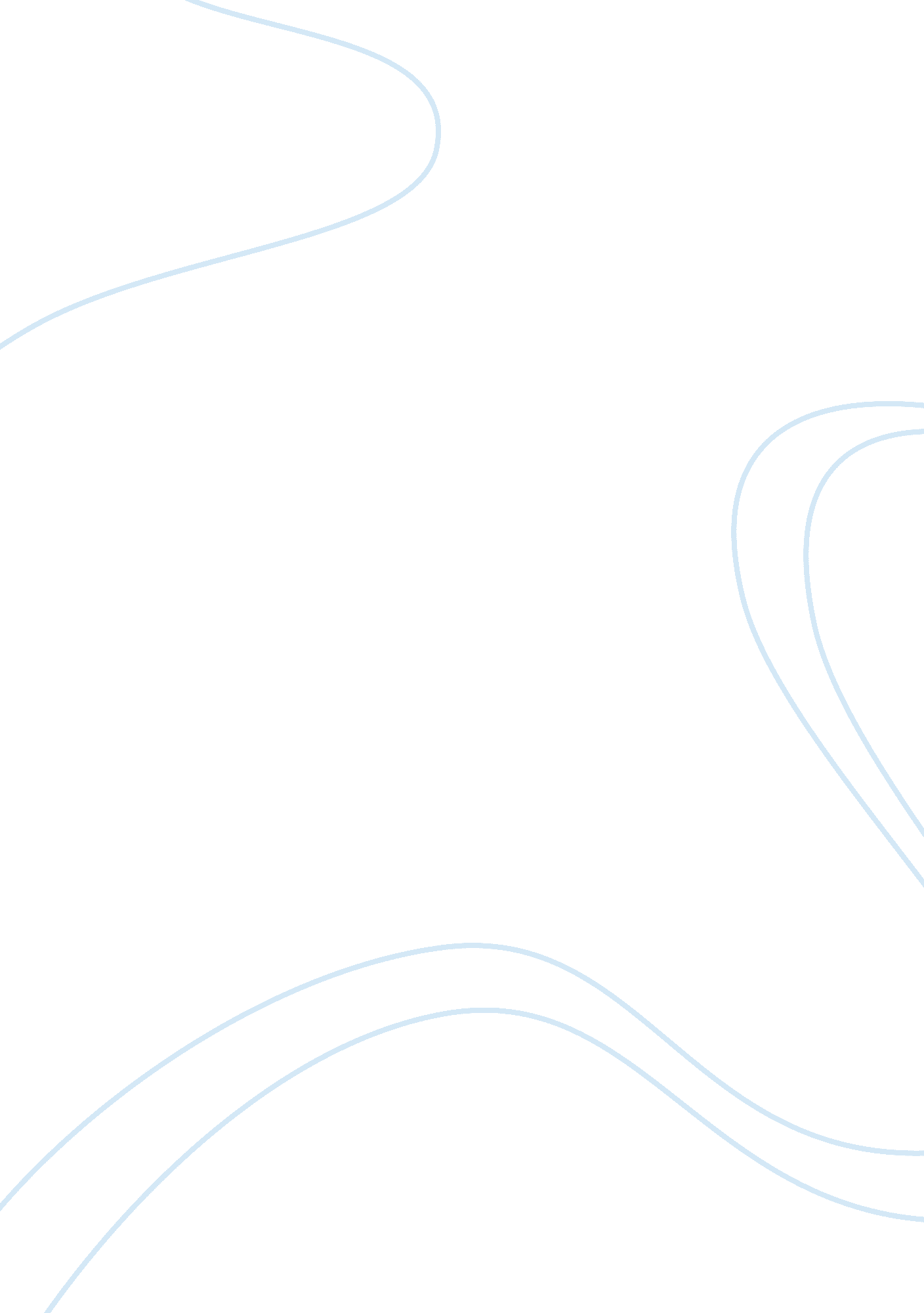 The gun by paul langan character cards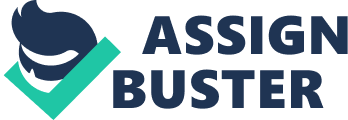 Tyray HobbsI am a bully at Bluford Highand was recently defeated by DarrellMercer in a public scene at school. Darrell MercerI am a scrawny freshman who was once bullied by Tyray but then embarrassedhim in a fight. I am the target of Tyray’s revenge. Mrs. HobbsI try my best to take care of Tyray. I work hard and take care of my husband, even though he does not seem to appreciate what I do. Gil HobbsI was a high school football star. I think that there is no excuse for weakness. People fear me at work. Ms. SpencerI am the Bluford High principal. I suspended Tyray for making trouble. Rodney BanksI used to take money from kids and go shopping or out to eat with the cash. I do not hang around weak people, which is why I no longer associate myself with Tyray. LarkI am nice to people and just want to be liked. I don’t stand out from the crowd. Amberlynn BaileyTyray gets on my nerves. I used to hang out with him, but now I prefer to hang out with Darrell. Mr. MitchellI am a nosy English teacher & convinced Darrell to join the wrestling team. Warren HobbsI am in jail for armed robbery and don’t want my brother to make the same mistakes I made. BonesIf you need something illegal, I am the person to talk to. I told Tyray that he could get a gun for $50. 